ΘΕΜΑ: «Χορήγηση  ειδικής άδειας  (ευπαθείς ομάδες)  αναπληρωτών »ΑΠΟΦΑΣΗΈχοντας υπόψη:Τις διατάξεις του άρθρου 5 της Πράξης Νομοθετικού  Περιεχομένου «Κατεπείγοντα μέτρα αντιμετώπισης των αρνητικών συνεπειών της εμφάνισης του κορωνοϊού   COVID-19 και της ανάγκης περιορισμού της μετάδοσής του» (ΦΕΚ 55/τ.Α’/11-3-2020) Την με αρ.πρωτ.ΔΙΔΑΔ/Φ.69/126/16316/20-9-2020 εγκύκλιο του Υπ.Εσωτερικών Την με αρ.πρωτ.136503/Ε3/08-10-2020 εγκύκλιο του Υ.ΠΑΙ.Θ. με θέμα: «Ενημέρωση για άδειες εκπαιδευτικών και μελών ΕΕΠ-ΕΒΠ, βάσει ρυθμίσεων για την αντιμετώπιση της ανάγκης περιορισμού της διασποράς του κορωνοϊού Την αριθμ. Φ.353.1/324/105657/Δ1/08-10-02 (ΦΕΚ 1340 τ.Β΄/16-10-2002) Υπουργική Απόφαση του ΥΠΕΠΘ «Καθορισμός των ειδικότερων καθηκόντων και αρμοδιοτήτων των Προϊσταμένων των Δ/νσεων και Γραφείων Α/θμιας και Β/θμιας του κράτους» όπως  τροποποιήθηκε με την αρ.Φ.353.1/26/153324/Δ1/25-9-2014 Υ.Α. και  δημοσιεύθηκε στο ΦΕΚ αρ.2648 τ.Β’/7-10-2014Την από    /    /2020   αίτηση του/της……………………………….……………………….                                                                     αναπληρωτή/τριας εκπ/κού κλάδου ΠΕ……της σχολικής μονάδας  Το με αρ.πρωτ………παραπεμπτικό προς τον θεράποντα ιατρό   Την από… / …/2020 γνωμάτευση του θεράποντος ιατρού συμβεβλημένου με ΕΟΠΥΥ/Δημοσίου Νοσοκομείου    ΑποφασίζουμεΧορηγούμε στον/ην αναπληρωτή/τρια εκπ/κό   …………………………………………..                                                            του κλάδου ΠΕ    ,  …. (..) ημέρες ειδική άδεια, από       /    /2020      έως        /     /2020      ΚΟΙΝΟΠΟΙΗΣΗ                                                                          Ο/Η Δ/ΝΤΗΣ/ΝΤΡΙΑ 3. Ενδιαφερόμενος/η4. Π.Μ. Υπαλλήλου 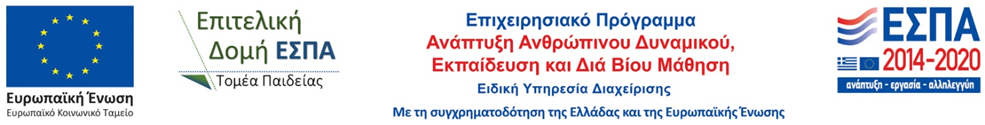 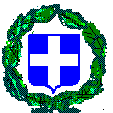 ΕΛΛΗΝΙΚΗ ΔΗΜΟΚΡΑΤΙΑΥΠΟΥΡΓΕΙΟ ΠΑΙΔΕΙΑΣ                                     ΚΑΙ ΘΡΗΣΚΕΥΜΑΤΩΝ


                                           /    /2020                       Αρ.Πρωτ: :                     ΠΕΡΙΦΕΡΕΙΑΚΗ ΔΙΕΥΘΥΝΣΗ ΠΡΩΤΟΒΑΘΜΙΑΣ ΚΑΙ ΔΕΥΤΕΡΟΒΑΘΜΙΑΣ ΕΚΠΑΙΔΕΥΣΗΣ ΣΤΕΡΕΑΣ ΕΛΛΑΔΑΣΔΙΕΥΘΥΝΣΗ Π. Ε. ΒΟΙΩΤΙΑΣΣΧΟΛΕΙΟΔ/νση:                                                             Τ.Κ:                                                                 Πληροφορίες:                                                   Τηλ:                                                                Fax:                                                                Ε-mail:                                                                                 ΑΠΟΦΑΣΗ